РЕШЕНИЕ«20 » марта    2012 г.                                          	п. Березовка                                           № 19-7О протесте  прокурора Березовского района  на Решение Березовского поселкового Совета  депутатов от 13.11.2009 №38-3 «Об установлении нормы предоставления площади жилого помещения муниципального жилищного фонда по договору социального найма  и учетной нормы площади жилого помещения на территории поселка Березовка»Рассмотрев протест  прокурора Березовского района на   Решение Березовского поселкового Совета  депутатов от 13.11.2009 №38-3 «Об установлении нормы предоставления площади жилого помещения муниципального жилищного фонда по договору социального найма  и учетной нормы площади жилого помещения на территории поселка Березовка», Березовский поселковый Совет РЕШИЛ:1.Отклонить протест прокурора Березовского района Красноярского края на   Решение Березовского поселкового Совета  депутатов от 13.11.2009 №38-3 «Об установлении нормы предоставления площади жилого помещения муниципального жилищного фонда по договору социального найма  и учетной нормы площади жилого помещения на территории поселка Березовка».2.Направить настоящее Решение в Прокуратуру Березовского района.Глава поселка 						             	С.А.Суслов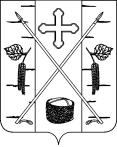 БЕРЕЗОВСКИЙ ПОСЕЛКОВЫЙ СОВЕТ ДЕПУТАТОВ